О публичных слушаниях по проекту решения Совета сельского поселения Дурасовский сельсовет муниципального района Чишминский район Республики Башкортостан «О бюджете сельского поселения Дурасовский сельсовет муниципального района Чишминский район Республики Башкортостан на 2024 год и на плановый период  2025 и 2026 годов»Руководствуясь статьей 28 Федерального закона от 6 октября 2003 года № 131-ФЗ «Об общих принципах организации местного самоуправления в Российской Федерации», статьей 11 Устава сельского поселения Дурасовский  сельсовет муниципального района Чишминский район Республики Башкортостан, в целях обеспечения участия жителей муниципального района Чишминский район Республики Башкортостан в решении вопросов местного значения,Совет сельского поселения Дурасовский сельсовет муниципального района Чишминский район Республики Башкортостан решил:1. Принять прилагаемый проект решения Совета сельского поселения Дурасовский сельсовет муниципального района Чишминский район Республики Башкортостан «О  бюджете сельского поселения Дурасовский сельсовет муниципального района Чишминский район Республики Башкортостан на 2024 год и на плановый период 2025 и 2026 годов». 2. Назначить проведение публичных слушаний по проекту решения Совета сельского поселения Дурасовский сельсовет муниципального района Чишминский район Республики Башкортостан «О бюджете сельского поселения Дурасовский сельсовет муниципального района Чишминский район Республики Башкортостан на 2024 год и на плановый период 2025 и 2026 годов» на 15.00 часов 13 декабря 2022  года в здании Администрации сельского поселения Дурасовский сельсовет муниципального района Чишминский район Республики Башкортостан по адресу: Чишминский район, с. Дурасово, ул. Центральная, 60. 3. Подготовку и проведение публичных слушаний по проекту решения Совета сельского поселения  Дурасовский сельсовет муниципального района Чишминский район Республики Башкортостан «О  бюджете сельского поселения Дурасовский сельсовет  муниципального района Чишминский район Республики Башкортостан на 2024 год и на плановый период 2025 и 2026 годов» возложить на постоянную комиссию Совета сельского поселения Дурасовский сельсовет муниципального района Чишминский район Республики Башкортостан по бюджету, налогам, вопросам собственности, торговле и иным видам услуг населению (Глухова О.Н.) 4. Обнародовать проект решения Совета сельского поселения Дурасовский сельсовет муниципального района Чишминский район Республики Башкортостан «О  бюджете сельского поселения Дурасовский сельсовет муниципального района Чишминский район Республики Башкортостан на 2024 год и на плановый период 2025 и 2026 годов» путем выставления на информационном стенде Администрации сельского поселения Дурасовский сельсовет муниципального района Чишминский район Республики Башкортостан и размещения на официальном сайте Администрации сельского поселения Дурасовский сельсовет муниципального района Чишминский район Республики Башкортостан. 5. Установить, что письменные предложения жителей сельского поселения Дурасовский сельсовет муниципального района Чишминский район Республики Башкортостан по проекту решения Совета сельского поселения Дурасовский сельсовет муниципального района Чишминский район Республики Башкортостан «О  бюджете сельского поселения Дурасовский сельсовет муниципального района Чишминский район Республики Башкортостан на 2024 год и на плановый период 2025 и 2026 годов» принимаются в Совете сельского поселения Дурасовский сельсовет муниципального района Чишминский район Республики Башкортостан  (по адресу: Чишминский район, с. Дурасово, ул. Центральная, 60) в течение 10 календарных дней со дня обнародования настоящего решения по форме, установленной подпунктом 5 пункта 3.3  Положения  о порядке организации и проведения публичных слушаний в сельском поселении Дурасовский сельсовет муниципального района Чишминский район Республики Башкортостан, утвержденным решением Совета сельского поселения Дурасовский сельсовет муниципального района Чишминский район Республики Башкортостан 24 ноября 2021 года № 41.6. Настоящее решение разместить на официальном сайте Администрации сельского поселения Дурасовский сельсовет муниципального района Чишминский район Республики Башкортостан.Глава сельского поселения         	                                       Ф.М.ЗамановО бюджете сельского поселения Дурасовский сельсовет муниципального районаЧишминский район Республики Башкортостан  на 2024 годи на плановый период 2025 и 2026 годовСовет сельского поселения Дурасовский сельсовет муниципального района Чишминский район Республики Башкортостан решил:1.Утвердить основные характеристики бюджета сельского поселения Дурасовский сельсовет муниципального района Чишминский район Республики Башкортостан на 2024 год: а) прогнозируемый общий объем доходов бюджета сельского поселения Дурасовский сельсовет муниципального района Чишминский район Республики Башкортостан в сумме  5 704 780,12 рублей; б) общий объем расходов бюджета сельского поселения Дурасовский сельсовет муниципального района Чишминский район Республики Башкортостан в сумме  5 704 780,12 рублей;в) дефицит (профицит) бюджета муниципального района 0,0 рублей.2.Утвердить основные характеристики бюджета сельского поселения Дурасовский сельсовет муниципального района Чишминский район на плановый период 2025 и 2026 годов:а) прогнозируемый общий объем доходов бюджета сельского поселения Дурасовский сельсовет муниципального района на 2025 год  в сумме  4 304 874,48 рублей и на 2026 год в сумме   4 418 741,88 рублей;б)  общий объем расходов бюджета сельского поселения Дурасовский сельсовет муниципального района на 2025 год  в сумме  4 304 874,48 рублей, в том числе условно утвержденные расходы в сумме 106 000,00  рублей и на 2026 год в сумме 4 418 741,88 рублей, в том числе условно утвержденные расходы в сумме 217 200,00 рублей;в) дефицит (профицит) бюджета муниципального района на 2025 год в сумме 0,0 рублей и на 2026 год  в сумме 0,0 рублей.3. Установить, что при зачислении в бюджет сельского поселения Дурасовский сельсовет муниципального района Чишминский район безвозмездных поступлений в виде добровольных взносов (пожертвований) юридических и физических лиц для казенного учреждения, находящегося в ведении соответствующего главного распорядителя средств бюджета сельского поселения Дурасовский сельсовет муниципального района Чишминский район, на сумму указанных поступлений увеличиваются бюджетные ассигнования соответствующему главному распорядителю средств бюджета сельского поселения Дурасовский сельсовет муниципального района Чишминский район для последующего доведения в установленном порядке до указанного казенного учреждения лимитов бюджетных обязательств для осуществления расходов, соответствующих целям, на достижение которых предоставлены добровольные взносы (пожертвования).4. Установить поступления доходов в бюджет сельского поселения Дурасовский сельсовет муниципального района Чишминский район на 2024 год и на плановый период 2025 и 2026 годов согласно приложению 1 к настоящему Решению.5. Установить предел общего объема бюджетных средств на предоставление отсрочки или  рассрочки по уплате местных налогов, пеней и штрафов в бюджет сельского поселения Дурасовский сельсовет муниципального района Чишминский район на 2024 год  в сумме 50 000 рублей, на 2025 год в сумме 55 000 рублей и на 2026 год в сумме 60 000 рублей.6.Утвердить в пределах общего объема расходов бюджета сельского поселения Дурасовский сельсовет муниципального района, установленного пунктами 1 и 2 настоящего Решения, распределение бюджетных ассигнований сельского поселения Дурасовский сельсовет муниципального района Чишминский район на 2024 год и на плановый период 2025 и 2026 годов:1) по разделам, подразделам, целевым статьям (муниципальным программам сельского поселения Дурасовский сельсовет муниципального района Чишминский район и непрограммным направлениям деятельности), группам видов расходов классификации расходов бюджетов согласно приложению 2 к настоящему Решению;2) по целевым статьям (муниципальным программам сельского поселения Дурасовский сельсовет муниципального района Чишминский район и непрограммным направлениям деятельности), группам видов расходов классификации расходов бюджетов согласно приложению 3 к настоящему Решению.7.Утвердить ведомственную структуру расходов бюджета сельского поселения Дурасовский сельсовет муниципального района Чишминский район на 2024 год и на плановый период 2025 и 2026 годов согласно приложению 4 к настоящему Решению.8.Установить, что в 2024 году Администрация сельского поселения Дурасовский сельсовет муниципального района Чишминский район Республики Башкортостан не осуществляет казначейское сопровождение целевых средств,  предусмотренных статьей 242.26. Бюджетного Кодекса Российской Федерации.9. Установить, что нормативные правовые акты сельского поселения Дурасовский сельсовет муниципального района Чишминский район Республики Башкортостан, предусматривающие принятие новых видов расходных обязательств или увеличение бюджетных ассигнований на исполнение существующих видов расходных обязательств сверх утвержденных в бюджете сельского поселения Дурасовский сельсовет муниципального района Чишминский район Республики Башкортостан на 2024 год и на плановый период 2025 и 2026 годов, а также сокращающие его доходную базу, подлежат исполнению при изыскании дополнительных источников доходов бюджета сельского поселения Дурасовский сельсовет муниципального района Чишминский район Республики Башкортостан и (или) сокращении бюджетных ассигнований по конкретным статьям расходов бюджета сельского поселения Дурасовский сельсовет муниципального района Чишминский район Республики Башкортостан при условии внесения соответствующих изменений в настоящее Решение.Проекты нормативных правовых актов сельского поселения Дурасовский сельсовет муниципального района Чишминский район Республики Башкортостан, требующие введения новых видов расходных обязательств или увеличения бюджетных ассигнований по существующим видам расходных обязательств сверх утвержденных в бюджете сельского поселения Дурасовский сельсовет муниципального района Чишминский район Республики Башкортостан на 2024 год и на плановый период 2025 и 2026 годов либо сокращающие его доходную базу, вносятся только при одновременном внесении предложений о дополнительных источниках доходов бюджета сельского поселения Дурасовский сельсовет муниципального района Чишминский район Республики Башкортостан 
и (или) сокращении бюджетных ассигнований по конкретным статьям расходов бюджета сельского поселения Дурасовский сельсовет муниципального района Чишминский район Республики Башкортостан.10. Администрация сельского поселения Дурасовский сельсовет муниципального района Чишминский район Республики Башкортостан не вправе принимать решения, приводящие к увеличению в 2024–2026 годах численности муниципальных служащих сельского поселения Дурасовский сельсовет муниципального района Чишминский район Республики Башкортостан, за исключением случаев, связанных с реализацией поручений Правительства Республики Башкортостан об отмене ограничений по увеличению штатной численности муниципальных служащих муниципальных образований Республики Башкортостан.11. Утвердить объем межбюджетных трансфертов из бюджета сельского поселения Дурасовский сельсовет бюджету муниципального района на осуществление части переданных полномочий по решению вопросов местного значения в соответствии с заключенными соглашениями:1) на осуществление муниципального финансового контроля на 2024 год в сумме  1159,00 рублей;12.Установить верхний предел муниципального внутреннего долга сельского поселения Дурасовский сельсовет  муниципального района Чишминский район  Республики Башкортостан на 1 января 2025 года в сумме   0 рублей,  на 1 января 2026 года 0  рублей,  на 1 января 2027 года 0 рублей, в том числе верхний предел долга по муниципальным гарантиям в валюте Российской Федерации на         1 января 2025 года в сумме  0  рублей, на 1 января 2026 года в сумме 0  рублей, на 1 января 2027 года в сумме  0  рублей.13.Администрация сельского поселения Дурасовский сельсовет муниципального района Чишминский район вправе привлекать из бюджета Республики Башкортостан бюджетные кредиты на пополнение остатка средств на едином счете бюджета.Установить, что Администрация сельского поселения Дурасовский сельсовет муниципального района Чишминский район Республики Башкортостан является уполномоченным органом сельского поселения Дурасовский сельсовет муниципального района Чишминский район по привлечению от имени сельского поселения Дурасовский сельсовет муниципального района Чишминский район из бюджета Республики Башкортостан бюджетных кредитов на пополнение остатка средств на едином счете бюджета. 14. Установить, что остатки средств бюджета сельского поселения Дурасовский сельсовет муниципального района по состоянию на 01 января 2024 года, в объеме не превышающем сумму остатка неиспользованных бюджетных ассигнований направляются в 2024 году на увеличение бюджетных ассигнований:а) на оплату заключенных от имени Администрации сельского поселения Дурасовский сельсовет муниципальных контрактов  на поставку товаров, выполнение работ, оказание услуг, подлежащих в соответствии с условиями этих муниципальных контрактов оплате в 2024 году;15. Установить в соответствии с пунктом 8 статьи 217 Бюджетного кодекса Российской Федерации  дополнительные основания для внесения изменений в сводную бюджетную роспись бюджета сельского поселения Дурасовский сельсовет муниципального района Чишминский район на текущий финансовый год и на плановый период, связанные с особенностями исполнения бюджета сельского поселения Дурасовский сельсовет муниципального района:1) утверждение (изменение) параметров финансового обеспечения региональных проектов и (или) мероприятий, направленных на реализацию Указа Президента Российской Федерации «О национальных целях и стратегических задачах развития Российской Федерации на период до 2024 года», «О национальных целях развития Российской Федерации на период до 2030 года»;2) утверждение (изменение) параметров финансового обеспечения приоритетных проектов и (или) мероприятий, направленных на реализацию Указа Главы Республики Башкортостан от 23 сентября 2019 года № УГ-310 
«О стратегических направлениях социально-экономического развития Республики Башкортостан до 2024 года»;3) в случае получения уведомления о предоставлении субсидий, субвенций, иных межбюджетных трансфертов, имеющих целевое назначение, и получения безвозмездных поступлений от физических и юридических лиц сверх объемов, утвержденных решением о бюджете, а также в случае сокращения (возврата при отсутствии потребности) указанных межбюджетных трансфертов;4) перераспределение бюджетных ассигнований между разделами, подразделами, целевыми статьями и видами расходов классификации расходов бюджетов в пределах средств, предусмотренных главному распорядителю средств бюджета сельского поселения Дурасовский сельсовет муниципального района Чишминский район, для софинансирования расходных обязательств в целях выполнения условий предоставления субсидий и иных межбюджетных трансфертов из федерального бюджета и бюджета Республики Башкортостан;5) перераспределение бюджетных ассигнований между целевыми статьями, видами расходов классификации расходов бюджетов, финансовое обеспечение которых осуществляется за счет средств федерального бюджета и бюджета Республики Башкортостан;6) перераспределение бюджетных ассигнований между разделами, подразделами, целевыми статьями и видами расходов классификации расходов бюджетов в пределах средств, предусмотренных главному распорядителю средств бюджета сельского поселения Дурасовский сельсовет муниципального района Чишминский район, в размере экономии,  в том числе по результатам проведения конкурентных способов определения поставщиков (подрядчиков, исполнителей) при осуществлении закупок товаров, работ, услуг;  7) принятие  Администрацией сельского поселения Дурасовский сельсовет муниципального района Чишминский район постановлений  об утверждении муниципальных программ  сельского поселения Дурасовский сельсовет муниципального района и о внесении изменений в муниципальные программы сельского поселения Дурасовский сельсовет муниципального района;  8) использование (перераспределение) средств резервного фонда Администрации сельского поселения Дурасовский сельсовет муниципального района;9) оплата судебных издержек, связанных с представлением интересов сельского поселения Дурасовский сельсовет муниципального района Чишминский район в судебных и иных юридических спорах, юридических и адвокатских услуг, выплаты по решениям Совета сельского поселения Дурасовский сельсовет муниципального района Чишминский район, связанным с исполнением судебных актов судебных органов;11) вступление в силу законов, предусматривающих осуществление полномочий органов  местного самоуправления сельского поселения Дурасовский сельсовет муниципального района  за счет субвенций из других бюджетов бюджетной системы Российской Федерации;12) сокращение и перераспределение бюджетных ассигнований в случае применения бюджетных мер принуждения, предусмотренных главой 30 Бюджетного кодекса Российской Федерации;13) перераспределение бюджетных ассигнований, предусмотренных по разделам «Дорожное хозяйство», «Жилищно-коммунальное хозяйство» классификации расходов бюджетов, по разделам, целевым статьям, группам видов расходов классификации расходов бюджетов в соответствии с решениями Совета сельского поселения Дурасовский сельсовет муниципального района  Чишминский район.16. Установить, что исполнение бюджета сельского поселения Дурасовский сельсовет муниципального района Чишминский район Республики Башкортостан в 2024 году осуществляется с учетом особенностей исполнения бюджетов бюджетной системы Российской Федерации в 2024 году, определенных действующим федеральным законодательством.17. Настоящее Решение вступает в силу с 1 января 2024 года.Глава сельского поселенияДурасовский сельсоветмуниципального района Чишминский район 	           Республики Башкортостан          _________________  Ф.М. Заманов   Башкортостан РеспубликАҺыШишмӘ районыМУНИЦИПАЛЬ РАЙОНЫныҢ ДУРАСОВ АУЫЛ СОВЕТЫ ауыл биЛӘмӘҺе ХАКИМИӘТЕ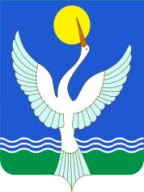 администрацияСЕЛЬСКОГО ПОСЕЛЕНИЯ ДУРАСОВСКИЙ сельсоветМУНИЦИПАЛЬНОГО РАЙОНАЧишминскИЙ район РеспубликИ Башкортостан Карар«23» ноябрь 2023 й.№ 23решение«23» ноября   2023 г.ПРОЕКТ[АРАР«___»  декабрь 2023 й.    № ___РЕШЕНИЕ      «___»  декабря 2023 г.Поступления доходов в бюджет сельского поселения   Дурасовский сельсовет муниципального района Чишминский район Республики Башкортостан                                                                                                                                                           на 2024 год и на плановый период 2025 и 2026 годов(в рублях)ВСЕГО5 704 780,124 304 874,484 418 741,881 00 00000 00 0000 000НАЛОГОВЫЕ И НЕНАЛОГОВЫЕ ДОХОДЫ1 389 685,721 419 774,482 286 341,881 01 00000 00 0000 000НАЛОГИ НА ПРИБЫЛЬ, ДОХОДЫ27 885,7229 974,4832 041,881 01 02000 01 0000 110Налог на доходы физических лиц27 885,7229 974,4832 041,881 01 02010 01 0000 110Налог на доходы физических лиц с доходов, источником которых является налоговый агент, за исключением доходов, в отношении которых исчисление и уплата налога осуществляются в соответствии со статьями 227, 227.1 и 228 Налогового кодекса Российской Федерации, а также доходов от долевого участия в организации, полученных в виде дивидендов27 885,7229 974,4832 041,881 05 00000 00 0000 000НАЛОГИ НА СОВОКУПНЫЙ ДОХОД9 000,0012 000,0015 000,001 05 03000 01 0000 110Единый сельскохозяйственный налог9 000,0012 000,0015 000,001 05 03010 01 0000 110Единый сельскохозяйственный налог9 000,0012 000,0015 000,001 06 00000 00 0000 000НАЛОГИ НА ИМУЩЕСТВО940 000,00965 000,00987 000,001 06 01000 00 0000 110Налог на имущество физических лиц100 000,00105 000,00107 000,001 06 01030 10 0000 110Налог на имущество физических лиц, взимаемый по ставкам, применяемым к объектам налогообложения, расположенным в границах сельских поселений100 000,00105 000,00107 000,001 06 06000 00 0000 110Земельный налог840 000,00860 000,00880 000,001 06 06030 00 0000 110Земельный налог с организаций300 000,00310 000,00320 000,001 06 06033 10 0000 110Земельный налог с организаций, обладающих земельным участком, расположенным в границах сельских поселений300 000,00310 000,00320 000,001 06 06040 00 0000 110Земельный налог с физических лиц540 000,00550 000,00560 000,001 06 06043 10 0000 110Земельный налог с физических лиц, обладающих земельным участком, расположенным в границах сельских поселений540 000,00550 000,00560 000,001 08 00000 00 0000 000ГОСУДАРСТВЕННАЯ ПОШЛИНА10 800,0010 800,0010 800,001 08 04000 01 0000 110Государственная пошлина за совершение нотариальных действий (за исключением действий, совершаемых консульскими учреждениями Российской Федерации)10 800,0010 800,0010 800,001 08 04020 01 0000 110Государственная пошлина за совершение нотариальных действий должностными лицами органов местного самоуправления, уполномоченными в соответствии с законодательными актами Российской Федерации на совершение нотариальных действий10 800,0010 800,0010 800,001 13 00000 00 0000 000ДОХОДЫ ОТ ОКАЗАНИЯ ПЛАТНЫХ УСЛУГ И КОМПЕНСАЦИИ ЗАТРАТ ГОСУДАРСТВА400 000,00400 000,00400 000,001 13 02000 00 0000 130Доходы от компенсации затрат государства400 000,00400 000,00400 000,001 13 02060 00 0000 130Доходы, поступающие в порядке возмещения расходов, понесенных в связи с эксплуатацией имущества400 000,00400 000,00400 000,001 13 02065 10 0000 130Доходы, поступающие в порядке возмещения расходов, понесенных в связи с эксплуатацией имущества сельских поселений400 000,00400 000,00400 000,001 14 00000 00 0000 000ДОХОДЫ ОТ ПРОДАЖИ МАТЕРИАЛЬНЫХ И НЕМАТЕРИАЛЬНЫХ АКТИВОВ839 500,001 14 06000 00 0000 430Доходы от продажи земельных участков, находящихся в государственной и муниципальной собственности839 500,001 14 06020 00 0000 430Доходы от продажи земельных участков, государственная собственность на которые разграничена (за исключением земельных участков бюджетных и автономных учреждений)839 500,001 14 06025 10 0000 430Доходы от продажи земельных участков, находящихся в собственности сельских поселений (за исключением земельных участков муниципальных бюджетных и автономных учреждений)839 500,001 17 00000 00 0000 000ПРОЧИЕ НЕНАЛОГОВЫЕ ДОХОДЫ2 000,002 000,002 000,001 17 05000 00 0000 180Прочие неналоговые доходы2 000,002 000,002 000,001 17 05050 10 0000 180Прочие неналоговые доходы бюджетов сельских поселений2 000,002 000,002 000,002 00 00000 00 0000 000БЕЗВОЗМЕЗДНЫЕ ПОСТУПЛЕНИЯ4 315 094,402 885 100,002 132 400,002 02 00000 00 0000 000БЕЗВОЗМЕЗДНЫЕ ПОСТУПЛЕНИЯ ОТ ДРУГИХ БЮДЖЕТОВ БЮДЖЕТНОЙ СИСТЕМЫ РОССИЙСКОЙ ФЕДЕРАЦИИ4 315 094,402 885 100,002 132 400,002 02 10000 00 0000 150Дотации бюджетам бюджетной системы Российской Федерации2 745 000,002 812 000,002 059 300,002 02 16001 00 0000 150Дотации на выравнивание бюджетной обеспеченности из бюджетов муниципальных районов, городских округов с внутригородским делением2 745 000,002 812 000,002 059 300,002 02 16001 10 0000 150Дотации бюджетам сельских поселений на выравнивание бюджетной обеспеченности из бюджетов муниципальных районов2 745 000,002 812 000,002 059 300,002 02 30000 00 0000 150Субвенции бюджетам бюджетной системы Российской Федерации69 500,0073 100,0073 100,002 02 35118 00 0000 150Субвенции бюджетам на осуществление первичного воинского учета органами местного самоуправления поселений, муниципальных и городских округов69 500,0073 100,0073 100,002 02 35118 10 0000 150Субвенции бюджетам сельских поселений на осуществление первичного воинского учета органами местного самоуправления поселений, муниципальных и городских округов69 500,0073 100,0073 100,002 02 40000 00 0000 150Иные межбюджетные трансферты1 500 594,402 02 40014 00 0000 150Межбюджетные трансферты, передаваемые бюджетам муниципальных образований на осуществление части полномочий по решению вопросов местного значения в соответствии с заключенными соглашениями1 000 594,402 02 40014 10 0000 150Межбюджетные трансферты, передаваемые бюджетам сельских поселений из бюджетов муниципальных районов на осуществление части полномочий по решению вопросов местного значения в соответствии с заключенными соглашениями1 000 594,402 02 49999 00 0000 150Прочие межбюджетные трансферты, передаваемые бюджетам500 000,002 02 49999 10 0000 150Прочие межбюджетные трансферты, передаваемые бюджетам сельских поселений500 000,002 02 49999 10 7404 150Прочие межбюджетные трансферты, передаваемые бюджетам сельских поселений (мероприятия по благоустройству территорий населенных пунктов, коммунальному хозяйству, обеспечению мер пожарной безопасности и охране окружающей среды в границах сельских поселений)500 000,00Распределение бюджетных ассигнований сельского поселения                                                                                                                 Дурасовский сельсовет муниципального района Чишминский район Республики Башкортостан   на 2024 год и на плановый период 2025 и 2026 годов по разделам, подразделам, целевым статьям                                                      (муниципальным программам и непрограммным направлениям деятельности),                                                                           группам видов расходов классификации расходов бюджетов(в рублях)ВСЕГО5 704 780,124 304 874,484 418 741,88ОБЩЕГОСУДАРСТВЕННЫЕ ВОПРОСЫ01003 122 240,903 114 427,043 117 070,72Функционирование высшего должностного лица субъекта Российской Федерации и муниципального образования0102918 700,00918 700,00918 700,00Муниципальная программа "Комплексное развитие территории сельского поселения Дурасовский сельсовет муниципального района Чишминский район"010220 0 00 00000918 700,00918 700,00918 700,00Подпрограмма "Развитие муниципальной службы в сельском поселении Дурасовский сельсовет муниципального района Чишминский район Республики Башкортостан"010220 1 00 00000918 700,00918 700,00918 700,00Основное мероприятие "Обеспечение деятельности Администрации сельского поселения Дурасовский сельсовет муниципального района Чишминский район"010220 1 01 00000918 700,00918 700,00918 700,00Глава муниципального образования010220 1 01 02030918 700,00918 700,00918 700,00Расходы на выплаты персоналу в целях обеспечения выполнения функций государственными (муниципальными) органами, казенными учреждениями, органами управления государственными внебюджетными фондами010220 1 01 02030100918 700,00918 700,00918 700,00Функционирование Правительства Российской Федерации, высших исполнительных органов субъектов Российской Федерации, местных администраций01042 183 540,902 175 727,042 178 370,72Муниципальная программа "Комплексное развитие территории сельского поселения Дурасовский сельсовет муниципального района Чишминский район"010420 0 00 000002 183 540,902 175 727,042 178 370,72Подпрограмма "Развитие муниципальной службы в сельском поселении Дурасовский сельсовет муниципального района Чишминский район Республики Башкортостан"010420 1 00 000002 183 540,902 175 727,042 178 370,72Основное мероприятие "Обеспечение деятельности Администрации сельского поселения Дурасовский сельсовет муниципального района Чишминский район"010420 1 01 000002 183 540,902 175 727,042 178 370,72Аппараты органов государственной власти Республики Башкортостан010420 1 01 020402 183 540,902 175 727,042 178 370,72Расходы на выплаты персоналу в целях обеспечения выполнения функций государственными (муниципальными) органами, казенными учреждениями, органами управления государственными внебюджетными фондами010420 1 01 020401001 643 800,001 643 800,001 643 800,00Закупка товаров, работ и услуг для обеспечения государственных (муниципальных) нужд010420 1 01 02040200481 740,90473 927,04476 570,72Иные бюджетные ассигнования010420 1 01 0204080058 000,0058 000,0058 000,00Резервные фонды011120 000,0020 000,0020 000,00Муниципальная программа "Комплексное развитие территории сельского поселения Дурасовский сельсовет муниципального района Чишминский район"011120 0 00 0000020 000,0020 000,0020 000,00Подпрограмма "Управление муниципальными финансами сельского поселения Дурасовский сельсовет муниципального района Чишминский район"011120 6 00 0000020 000,0020 000,0020 000,00Основное мероприятие "Организация своевременного и качественного составления и исполнения бюджет"011120 6 01 0000020 000,0020 000,0020 000,00Резервные фонды местных администраций011120 6 01 0750020 000,0020 000,0020 000,00Иные бюджетные ассигнования011120 6 01 0750080020 000,0020 000,0020 000,00НАЦИОНАЛЬНАЯ ОБОРОНА020069 500,0073 100,0073 100,00Мобилизационная и вневойсковая подготовка020369 500,0073 100,0073 100,00Муниципальная программа "Комплексное развитие территории сельского поселения Дурасовский сельсовет муниципального района Чишминский район"020320 0 00 0000069 500,0073 100,0073 100,00Подпрограмма "Осуществление государственных полномочий по первичному воинскому учету на территории сельского поселения Дурасовский сельсовет муниципального района Чишминский район"020320 2 00 0000069 500,0073 100,0073 100,00Основное мероприятие "Осуществление первичного воинского учета на территории, где отсутствуют военные комиссариаты"020320 2 01 0000069 500,0073 100,0073 100,00Осуществление первичного воинского учета органами местного самоуправления поселений, муниципальных и городских округов020320 2 01 5118069 500,0073 100,0073 100,00Расходы на выплаты персоналу в целях обеспечения выполнения функций государственными (муниципальными) органами, казенными учреждениями, органами управления государственными внебюджетными фондами020320 2 01 5118010065 500,0068 100,0068 100,00Закупка товаров, работ и услуг для обеспечения государственных (муниципальных) нужд020320 2 01 511802004 000,005 000,005 000,00НАЦИОНАЛЬНАЯ БЕЗОПАСНОСТЬ И ПРАВООХРАНИТЕЛЬНАЯ ДЕЯТЕЛЬНОСТЬ030050 000,00Защита населения и территории от чрезвычайных ситуаций природного и техногенного характера, пожарная безопасность031050 000,00Муниципальная программа "Комплексное развитие территории сельского поселения Дурасовский сельсовет муниципального района Чишминский район"031020 0 00 0000050 000,00Подпрограмма "Обеспечения пожарной безопасности на территории сельского поселения Дурасовский сельсовет муниципального района Чишминский район"031020 7 00 0000050 000,00Основное мероприятие "Обеспечение пожарной безопасности на территории сельского поселения"031020 7 01 0000050 000,00Иные межбюджетные трансферты на финансирование мероприятий по благоустройству территорий населенных пунктов, коммунальному хозяйству, обеспечению мер пожарной безопасности и охране окружающей среды в границах сельских поселений031020 7 01 7404050 000,00Закупка товаров, работ и услуг для обеспечения государственных (муниципальных) нужд031020 7 01 7404020050 000,00НАЦИОНАЛЬНАЯ ЭКОНОМИКА0400632 800,00Дорожное хозяйство (дорожные фонды)0409632 800,00Муниципальная программа "Комплексное развитие территории сельского поселения Дурасовский сельсовет муниципального района Чишминский район"040920 0 00 00000632 800,00Подпрограмма "Дорожное хозяйство"040920 3 00 00000632 800,00Основное мероприятие "Содержание автомобильных дорог общего пользования местного значения в границах населенных пунктов сельских поселений"040920 3 01 00000632 800,00Дорожное хозяйство040920 3 01 03150632 800,00Закупка товаров, работ и услуг для обеспечения государственных (муниципальных) нужд040920 3 01 03150200632 800,00ЖИЛИЩНО-КОММУНАЛЬНОЕ ХОЗЯЙСТВО05001 779 080,221 011 347,441 011 371,16Коммунальное хозяйство0502967 783,02400 018,40400 034,36Муниципальная программа "Комплексное развитие территории сельского поселения Дурасовский сельсовет муниципального района Чишминский район"050220 0 00 00000967 783,02400 018,40400 034,36Подпрограмма "Развитие жилищного хозяйства, модернизация объектов коммунальной инфраструктуры и развитие в сфере благоустройства территории"050220 5 00 00000967 783,02400 018,40400 034,36Основное мероприятие "Содержание объектов коммунальной инфраструктуры"050220 5 01 00000967 783,02400 018,40400 034,36Мероприятия в области коммунального хозяйства050220 5 01 03560767 783,02400 018,40400 034,36Закупка товаров, работ и услуг для обеспечения государственных (муниципальных) нужд050220 5 01 03560200767 783,02400 018,40400 034,36Иные межбюджетные трансферты на финансирование мероприятий по благоустройству территорий населенных пунктов, коммунальному хозяйству, обеспечению мер пожарной безопасности и охране окружающей среды в границах сельских поселений050220 5 01 74040200 000,00Закупка товаров, работ и услуг для обеспечения государственных (муниципальных) нужд050220 5 01 74040200200 000,00Благоустройство0503811 297,20611 329,04611 336,80Муниципальная программа "Комплексное развитие территории сельского поселения Дурасовский сельсовет муниципального района Чишминский район"050320 0 00 00000811 297,20611 329,04611 336,80Подпрограмма "Развитие жилищного хозяйства, модернизация объектов коммунальной инфраструктуры и развитие в сфере благоустройства территории"050320 5 00 00000811 297,20611 329,04611 336,80Основное мероприятие "Благоустройство населенных пунктов"050320 5 02 00000811 297,20611 329,04611 336,80Мероприятия по благоустройству территорий населенных пунктов050320 5 02 06050611 297,20611 329,04611 336,80Закупка товаров, работ и услуг для обеспечения государственных (муниципальных) нужд050320 5 02 06050200611 297,20611 329,04611 336,80Иные межбюджетные трансферты на финансирование мероприятий по благоустройству территорий населенных пунктов, коммунальному хозяйству, обеспечению мер пожарной безопасности и охране окружающей среды в границах сельских поселений050320 5 02 74040200 000,00Закупка товаров, работ и услуг для обеспечения государственных (муниципальных) нужд050320 5 02 74040200200 000,00ОХРАНА ОКРУЖАЮЩЕЙ СРЕДЫ060050 000,00Другие вопросы в области охраны окружающей среды060550 000,00Муниципальная программа "Комплексное развитие территории сельского поселения Дурасовский сельсовет муниципального района Чишминский район"060520 0 00 0000050 000,00Подпрограмма "Развитие жилищного хозяйства, модернизация объектов коммунальной инфраструктуры и развитие в сфере благоустройства территории"060520 5 00 0000050 000,00Основное мероприятие "Благоустройство населенных пунктов"060520 5 02 0000050 000,00Иные межбюджетные трансферты на финансирование мероприятий по благоустройству территорий населенных пунктов, коммунальному хозяйству, обеспечению мер пожарной безопасности и охране окружающей среды в границах сельских поселений060520 5 02 7404050 000,00Закупка товаров, работ и услуг для обеспечения государственных (муниципальных) нужд060520 5 02 7404020050 000,00МЕЖБЮДЖЕТНЫЕ ТРАНСФЕРТЫ ОБЩЕГО ХАРАКТЕРА БЮДЖЕТАМ БЮДЖЕТНОЙ СИСТЕМЫ РОССИЙСКОЙ ФЕДЕРАЦИИ14001 159,00Прочие межбюджетные трансферты общего характера14031 159,00Муниципальная программа "Комплексное развитие территории сельского поселения Дурасовский сельсовет муниципального района Чишминский район"140320 0 00 000001 159,00Подпрограмма "Управление муниципальными финансами сельского поселения Дурасовский сельсовет муниципального района Чишминский район"140320 6 00 000001 159,00Основное мероприятие "Поддержка мер по обеспечению исполнения расходных обязательств местных бюджетов по решению вопросов местного значения"140320 6 02 000001 159,00Иные безвозмездные и безвозвратные перечисления140320 6 02 740001 159,00Межбюджетные трансферты140320 6 02 740005001 159,009900106 000,00217 200,00Условно утвержденные расходы9999106 000,00217 200,00Непрограммные расходы999999 0 00 00000106 000,00217 200,00Условно утвержденные расходы999999 0 00 99999106 000,00217 200,00Иные средства999999 0 00 99999900106 000,00217 200,00Распределение бюджетных ассигнований сельского поселения   Дурасовский сельсовет муниципального района Чишминский район Республики Башкортостан  на 2024 год и на плановый период 2025 и 2026 годов    по целевым статьям (муниципальным программам и непрограммным направлениям деятельности),                     группам видов расходов классификации расходов бюджетов(в рублях)ВСЕГО5 704 780,124 304 874,484 418 741,88Муниципальная программа "Комплексное развитие территории сельского поселения Дурасовский сельсовет муниципального района Чишминский район"20 0 00 000005 704 780,124 198 874,484 201 541,88Подпрограмма "Развитие муниципальной службы в сельском поселении Дурасовский сельсовет муниципального района Чишминский район Республики Башкортостан"20 1 00 000003 102 240,903 094 427,043 097 070,72Основное мероприятие "Обеспечение деятельности Администрации сельского поселения Дурасовский сельсовет муниципального района Чишминский район"20 1 01 000003 102 240,903 094 427,043 097 070,72Глава муниципального образования20 1 01 02030918 700,00918 700,00918 700,00Расходы на выплаты персоналу в целях обеспечения выполнения функций государственными (муниципальными) органами, казенными учреждениями, органами управления государственными внебюджетными фондами20 1 01 02030100918 700,00918 700,00918 700,00Аппараты органов государственной власти Республики Башкортостан20 1 01 020402 183 540,902 175 727,042 178 370,72Расходы на выплаты персоналу в целях обеспечения выполнения функций государственными (муниципальными) органами, казенными учреждениями, органами управления государственными внебюджетными фондами20 1 01 020401001 643 800,001 643 800,001 643 800,00Закупка товаров, работ и услуг для обеспечения государственных (муниципальных) нужд20 1 01 02040200481 740,90473 927,04476 570,72Иные бюджетные ассигнования20 1 01 0204080058 000,0058 000,0058 000,00Подпрограмма "Осуществление государственных полномочий по первичному воинскому учету на территории сельского поселения Дурасовский сельсовет муниципального района Чишминский район"20 2 00 0000069 500,0073 100,0073 100,00Основное мероприятие "Осуществление первичного воинского учета на территории, где отсутствуют военные комиссариаты"20 2 01 0000069 500,0073 100,0073 100,00Осуществление первичного воинского учета органами местного самоуправления поселений, муниципальных и городских округов20 2 01 5118069 500,0073 100,0073 100,00Расходы на выплаты персоналу в целях обеспечения выполнения функций государственными (муниципальными) органами, казенными учреждениями, органами управления государственными внебюджетными фондами20 2 01 5118010065 500,0068 100,0068 100,00Закупка товаров, работ и услуг для обеспечения государственных (муниципальных) нужд20 2 01 511802004 000,005 000,005 000,00Подпрограмма "Дорожное хозяйство"20 3 00 00000632 800,00Основное мероприятие "Содержание автомобильных дорог общего пользования местного значения в границах населенных пунктов сельских поселений"20 3 01 00000632 800,00Дорожное хозяйство20 3 01 03150632 800,00Закупка товаров, работ и услуг для обеспечения государственных (муниципальных) нужд20 3 01 03150200632 800,00Подпрограмма "Развитие жилищного хозяйства, модернизация объектов коммунальной инфраструктуры и развитие в сфере благоустройства территории"20 5 00 000001 829 080,221 011 347,441 011 371,16Основное мероприятие "Содержание объектов коммунальной инфраструктуры"20 5 01 00000967 783,02400 018,40400 034,36Мероприятия в области коммунального хозяйства20 5 01 03560767 783,02400 018,40400 034,36Закупка товаров, работ и услуг для обеспечения государственных (муниципальных) нужд20 5 01 03560200767 783,02400 018,40400 034,36Иные межбюджетные трансферты на финансирование мероприятий по благоустройству территорий населенных пунктов, коммунальному хозяйству, обеспечению мер пожарной безопасности и охране окружающей среды в границах сельских поселений20 5 01 74040200 000,00Закупка товаров, работ и услуг для обеспечения государственных (муниципальных) нужд20 5 01 74040200200 000,00Основное мероприятие "Благоустройство населенных пунктов"20 5 02 00000861 297,20611 329,04611 336,80Мероприятия по благоустройству территорий населенных пунктов20 5 02 06050611 297,20611 329,04611 336,80Закупка товаров, работ и услуг для обеспечения государственных (муниципальных) нужд20 5 02 06050200611 297,20611 329,04611 336,80Иные межбюджетные трансферты на финансирование мероприятий по благоустройству территорий населенных пунктов, коммунальному хозяйству, обеспечению мер пожарной безопасности и охране окружающей среды в границах сельских поселений20 5 02 74040250 000,00Закупка товаров, работ и услуг для обеспечения государственных (муниципальных) нужд20 5 02 74040200250 000,00Подпрограмма "Управление муниципальными финансами сельского поселения Дурасовский сельсовет муниципального района Чишминский район"20 6 00 0000021 159,0020 000,0020 000,00Основное мероприятие "Организация своевременного и качественного составления и исполнения бюджет"20 6 01 0000020 000,0020 000,0020 000,00Резервные фонды местных администраций20 6 01 0750020 000,0020 000,0020 000,00Иные бюджетные ассигнования20 6 01 0750080020 000,0020 000,0020 000,00Основное мероприятие "Поддержка мер по обеспечению исполнения расходных обязательств местных бюджетов по решению вопросов местного значения"20 6 02 000001 159,00Иные безвозмездные и безвозвратные перечисления20 6 02 740001 159,00Межбюджетные трансферты20 6 02 740005001 159,00Подпрограмма "Обеспечения пожарной безопасности на территории сельского поселения Дурасовский сельсовет муниципального района Чишминский район"20 7 00 0000050 000,00Основное мероприятие "Обеспечение пожарной безопасности на территории сельского поселения"20 7 01 0000050 000,00Иные межбюджетные трансферты на финансирование мероприятий по благоустройству территорий населенных пунктов, коммунальному хозяйству, обеспечению мер пожарной безопасности и охране окружающей среды в границах сельских поселений20 7 01 7404050 000,00Закупка товаров, работ и услуг для обеспечения государственных (муниципальных) нужд20 7 01 7404020050 000,00Непрограммные расходы99 0 00 00000106 000,00217 200,00Условно утвержденные расходы99 0 00 99999106 000,00217 200,00Иные средства99 0 00 99999900106 000,00217 200,00Ведомственная структура расходов бюджета сельского поселения                                                                                                                                                               Дурасовский сельсовет муниципального района Чишминский район Республики Башкортостан                                                                                                                              на 2024 год и на плановый период 2025 и 2026 годов(в рублях)ВСЕГО5 704 780,124 304 874,484 418 741,88Администрация сельского поселения Дурасовский сельсовет муниципального района Чишминский район Республики Башкортостан7915 704 780,124 304 874,484 418 741,88Муниципальная программа "Комплексное развитие территории сельского поселения Дурасовский сельсовет муниципального района Чишминский район"79120 0 00 000005 704 780,124 198 874,484 201 541,88Подпрограмма "Развитие муниципальной службы в сельском поселении Дурасовский сельсовет муниципального района Чишминский район Республики Башкортостан"79120 1 00 000003 102 240,903 094 427,043 097 070,72Основное мероприятие "Обеспечение деятельности Администрации сельского поселения Дурасовский сельсовет муниципального района Чишминский район"79120 1 01 000003 102 240,903 094 427,043 097 070,72Глава муниципального образования79120 1 01 02030918 700,00918 700,00918 700,00Расходы на выплаты персоналу в целях обеспечения выполнения функций государственными (муниципальными) органами, казенными учреждениями, органами управления государственными внебюджетными фондами79120 1 01 02030100918 700,00918 700,00918 700,00Аппараты органов государственной власти Республики Башкортостан79120 1 01 020402 183 540,902 175 727,042 178 370,72Расходы на выплаты персоналу в целях обеспечения выполнения функций государственными (муниципальными) органами, казенными учреждениями, органами управления государственными внебюджетными фондами79120 1 01 020401001 643 800,001 643 800,001 643 800,00Закупка товаров, работ и услуг для обеспечения государственных (муниципальных) нужд79120 1 01 02040200481 740,90473 927,04476 570,72Иные бюджетные ассигнования79120 1 01 0204080058 000,0058 000,0058 000,00Подпрограмма "Осуществление государственных полномочий по первичному воинскому учету на территории сельского поселения Дурасовский сельсовет муниципального района Чишминский район"79120 2 00 0000069 500,0073 100,0073 100,00Основное мероприятие "Осуществление первичного воинского учета на территории, где отсутствуют военные комиссариаты"79120 2 01 0000069 500,0073 100,0073 100,00Осуществление первичного воинского учета органами местного самоуправления поселений, муниципальных и городских округов79120 2 01 5118069 500,0073 100,0073 100,00Расходы на выплаты персоналу в целях обеспечения выполнения функций государственными (муниципальными) органами, казенными учреждениями, органами управления государственными внебюджетными фондами79120 2 01 5118010065 500,0068 100,0068 100,00Закупка товаров, работ и услуг для обеспечения государственных (муниципальных) нужд79120 2 01 511802004 000,005 000,005 000,00Подпрограмма "Дорожное хозяйство"79120 3 00 00000632 800,00Основное мероприятие "Содержание автомобильных дорог общего пользования местного значения в границах населенных пунктов сельских поселений"79120 3 01 00000632 800,00Дорожное хозяйство79120 3 01 03150632 800,00Закупка товаров, работ и услуг для обеспечения государственных (муниципальных) нужд79120 3 01 03150200632 800,00Подпрограмма "Развитие жилищного хозяйства, модернизация объектов коммунальной инфраструктуры и развитие в сфере благоустройства территории"79120 5 00 000001 829 080,221 011 347,441 011 371,16Основное мероприятие "Содержание объектов коммунальной инфраструктуры"79120 5 01 00000967 783,02400 018,40400 034,36Мероприятия в области коммунального хозяйства79120 5 01 03560767 783,02400 018,40400 034,36Закупка товаров, работ и услуг для обеспечения государственных (муниципальных) нужд79120 5 01 03560200767 783,02400 018,40400 034,36Иные межбюджетные трансферты на финансирование мероприятий по благоустройству территорий населенных пунктов, коммунальному хозяйству, обеспечению мер пожарной безопасности и охране окружающей среды в границах сельских поселений79120 5 01 74040200 000,00Закупка товаров, работ и услуг для обеспечения государственных (муниципальных) нужд79120 5 01 74040200200 000,00Основное мероприятие "Благоустройство населенных пунктов"79120 5 02 00000861 297,20611 329,04611 336,80Мероприятия по благоустройству территорий населенных пунктов79120 5 02 06050611 297,20611 329,04611 336,80Закупка товаров, работ и услуг для обеспечения государственных (муниципальных) нужд79120 5 02 06050200611 297,20611 329,04611 336,80Иные межбюджетные трансферты на финансирование мероприятий по благоустройству территорий населенных пунктов, коммунальному хозяйству, обеспечению мер пожарной безопасности и охране окружающей среды в границах сельских поселений79120 5 02 74040250 000,00Закупка товаров, работ и услуг для обеспечения государственных (муниципальных) нужд79120 5 02 74040200250 000,00Подпрограмма "Управление муниципальными финансами сельского поселения Дурасовский сельсовет муниципального района Чишминский район"79120 6 00 0000021 159,0020 000,0020 000,00Основное мероприятие "Организация своевременного и качественного составления и исполнения бюджет"79120 6 01 0000020 000,0020 000,0020 000,00Резервные фонды местных администраций79120 6 01 0750020 000,0020 000,0020 000,00Иные бюджетные ассигнования79120 6 01 0750080020 000,0020 000,0020 000,00Основное мероприятие "Поддержка мер по обеспечению исполнения расходных обязательств местных бюджетов по решению вопросов местного значения"79120 6 02 000001 159,00Иные безвозмездные и безвозвратные перечисления79120 6 02 740001 159,00Межбюджетные трансферты79120 6 02 740005001 159,00Подпрограмма "Обеспечения пожарной безопасности на территории сельского поселения Дурасовский сельсовет муниципального района Чишминский район"79120 7 00 0000050 000,00Основное мероприятие "Обеспечение пожарной безопасности на территории сельского поселения"79120 7 01 0000050 000,00Иные межбюджетные трансферты на финансирование мероприятий по благоустройству территорий населенных пунктов, коммунальному хозяйству, обеспечению мер пожарной безопасности и охране окружающей среды в границах сельских поселений79120 7 01 7404050 000,00Закупка товаров, работ и услуг для обеспечения государственных (муниципальных) нужд79120 7 01 7404020050 000,00Непрограммные расходы79199 0 00 00000106 000,00217 200,00Условно утвержденные расходы79199 0 00 99999106 000,00217 200,00Иные средства79199 0 00 99999900106 000,00217 200,00